Опис моделі превентивної освіти  Переяслав – Хмельницької загальноосвітньої школи І-ІІІ ступенів №2Час навчання у школі збігається з періодом зростання й розвитку дитини, коли організм найчутливіший  до впливу різних чинників довкілля.Важливим показником оцінки функціонування навчального закладу є його спрямованість на запобігання негативних явищ, перетворення середовища ризиків на простір можливостей для самореалізації дитини.Доступність, якість, охоплення, партнерство – стандарти превентивної освіти Переяслав-Хмельницької загальноосвітньої школи І-ІІІ ступенів №2.У школі системна, послідовна, добре спланована, організована у чітку форму   робота зі створення умов для розвитку та самореалізації особистості .Стратегічним завданням  навчального закладу  є  формування освітнього середовища, яке задовольняє інноваційні вимоги часу, запити особистості та потреби суспільства.Розвиток навчального закладу у напрямку Школи, дружньої до дитини здійснюється внаслідок сповідування принципів : гуманізму, дитиноцентризму, природовідповідності, культуровідповідності, цілісності, превентивності.Соціальне партнерство – орієнтація усіх суб’єктів навчально-виховного процесу(учнів, учителів, батьків) на рівноправну співпрацю у цілепокладанні, плануванні й здійсненні освітнього процесу,досягнення консенсусу і оптимізація відносин, на нашу думку, – необхідна передумова розвитку особистості учня – школи –  суспільства.Освітнім орієнтиром Переяслав - Хмельницької загальноосвітньої школи І-ІІІ ступенів №2 є розвиток особистості : інтелектуальний, духовний, психічний, фізичний, соціальний.Пріоритети школи :Здоров`я людини – найбільше багатство.Людське життя – найдорожча цінність.Якісна освіта – сяйво людського життя.Найбільша краса – жива планета.Сьогодні Переяслав-Хмельницька загальноосвітня школа І-ІІІ ступенів №2 визначена базовим навчальним закладом Київської області із впровадження якісної превентивної освіти; базовим навчальним закладом Київської області із цивільного захисту та безпеки життєдіяльності. Із 2013 року у школі діє інклюзивний клас, введено посаду асистента учителя. У 2013 – 2014 н. р. школа приймала участь у ІІІ Міжнародній науково-практичній конференції «Безпека життєдіяльності і охорона здоров`я дітей і молоді ХХІ сторіччя: сучасний стан, проблеми та перспективи» . Презентацію навчально-методичного супроводу передового досвіду з охорони здоров`я та безпеки життєдіяльності опубліковано у Всеукраїнському науково-популярному журналі «Безпека життєдіяльності» (№12,2013).  Колектив школи долучився до Національного проекту «Відкритий світ», проекту за підтримки Європейського Союзу «Зміцнення потенціалу Всеукраїнської спілки вчителів і тренерів для поліпшення доступу до якісних послуг з профілактики ВІЛ/ СНІДу». Школа співпрацює із Переяслав-Хмельницьким відділенням Міжнародного благодійного фонду «Взаєморозуміння і примирення». Виховання почуття відповідальності за сучасне і майбутнє живого світу – завдання проекту «Шкільне лісництво», що діє за підтримки Переяслав-Хмельницького держлісгоспу уже 11років.Реалізація моделі превентивної освіти.Інтелектуальний розвиток  особистості.Творчі групи учителів, методичні об`єднання школи несуть відповідальність за те, щоб зробити шкільне середовище сприятливим для інтелектуального розвитку особистості. Учителі творчо використовують інновації для активізації пізнавальної діяльності учнів (технології продуктивного, компетентністного, особистісно зорієнтованого , проектного навчання). Варіативну складову навчального плану підпорядковано розв’язанню проблеми здоров`язберігання учнів, що розширює їх поінформованість  з питань здоров`я та здорового способу життя: «Основи здоров`я», основи екології, тренінговий курс «Захисти себе від ВІЛ». Учні школи першими у місті  провели  комунікативну гру «Маршрут безпеки».У початковій ланці  діє медико - педагогічний проект «ПіснеЗнайко», проект «Росток». У навчальному закладі працює клуб інтелектуальних ігор, творчо організовуються предметні декади,  учні 7-11класів – переможці та призери ІІ, ІІІ етапів Всеукраїнських учнівських предметних олімпіад . Учениця 11класу Мірошніченко О. у 2014р.стала призером ІІІ етапу конкурсу-захисту науково - дослідницьких робіт МАН. Інтелектуальну еліту  віншує шкільна родина на святі    «Віват , науко молода».Духовний розвиток особистості.На зміцнення фізичного, психічного, соціального здоров`я учнів спрямована гурткова робота школи ( хореографічний, літературно-драматичний, туристично-краєзнавчий, гурток початкового технічного моделювання, петриківського розпису). Життєвий досвід минулих поколінь позитивно впливає на формування духовності учнів, адже без минулого немає сьогодення , у 2005році у школі створено Музей розвитку освіти.Класні керівники 1-11класів, виконуючи «Основні орієнтири виховання» розробили авторські програми виховної роботи ,  виховні проекти: «Виховання свідомо зорієнтованої особистості», «Зростаймо справжніми людьми», «Моя країна – Україна», «Ми – нащадки козаків», «Народний календар», «Квіти – окраса життя», «Любімо себе і світ навколо нас», «Все починається з родини», Життя без шкідливих звичок».Традиційними є шкільні урочистості « Козацький гарт», «Андріївські вечорниці»,свято освітян, «Маленька фея», «Для Вас , любі жінки», «Найкращий клас», «Віват ,науко молода». Уже три роки поспіль у рамках проекту «Обдарованість» у школі проходить фестиваль дитячої творчості « Друга школа має талант».Психічний розвиток особистості.Провідний напрям роботи соціально-психологічної служби здійснюється під час тренінгів, тестування, діагностики, корекції, консультацій.Соціальний розвиток особистості.Динамізм соціально-економічних процесів,  кризова ситуація, яка виникла у багатьох сферах суспільного життя, неминуче ведуть до збільшення девіації. Нині особливо тривожним є факт росту проявів девіантної поведінки серед неповнолітніх та молоді. Адже саме на сьогоднішніх юнаків і дівчат суспільство покладає великі надії в подальшій розбудові державності України. Важливе значення в реалізації превентивних заходів відіграє позиція неповнолітніх щодо самих себе, до оцінки своїх дій і вчинків, бажання виправити свої негативні звички, самовдосконалюватися. Забезпечити учнів необхідними знаннями з організації та керівництва процесом самовиховання, культивувати потребу в постійному самовдосконаленні та самореалізації – мета проекту «Шлях до досконалості», який втілюється у Переяслав-Хмельницькій загальноосвітній школі І-ІІІ ступенів №2. Об`єкти проекту – учні 7-8 класів. Кадровий ресурс – соціальний педагог, психолог, класні керівники, педагог - організатор, бібліотекар школи. У проекті використовуються такі форми роботи з підлітками : бесіда, усний журнал, диспути, психолого - педагогічні практикуми, тренінги, прийом мобілізації внутрішніх сил підлітка на виконання завдання, активізація цільової установки, стимулювання особистої гідності. Хід реалізації проекту та здобутки учнів висвітлюються на сайті школи.Як побудувати стосунки з близькими, сусідами, колегами, громадою допомагає з`ясувати комплекс  інтерактивних тренінгів “Я, ми, вони». Спілкування, контакти та стосунки, соціальні ролі, соціальні навички, громадянська позиція – складові системи розвитку «в сфері практичних життєвих навичок». Встановлення власної мережі підтримки є важливою передумовою для успішної інтеграції молоді.Для підвищення активності учнівської молоді, виховання командного духу, патріотизму, ініціативності та відповідальності, вироблення адаптивних моделей поведінки для вирішення соціальних ситуацій у ЗОШ І-ІІІ ст. №2 створено учнівську республіку. Республіка складається з шкільного парламенту, на чолі республіки президент, члени парламенту обираються  класними колективами, після формування парламенту голосуванням його членів обирається секретар,  формуються комісії : санітарна, наукова, екологічно-натуралістична, культурно-масова, військово-патріотична, спортивна, дисциплінарна. У підпорядкуванні органів учнівського самоврядування перебувають дружини юних рятувальників, козацькі підрозділи, рота почесної варти, підрозділи шкільного лісництва, звукорежисери, волонтери, команда КВК.Учні школи долучилися до міських  проектів «Пам'ять серця», «Чисте місто», «Молодь Переяславщини за єдину Україну», «Подаруй квітку місту», «Зустрічаємо пернатих»,  акції «Від серця до серця». Тісною є співпраця із благодійною організацією «Клуб «Майбутнє»Фізичний розвиток особистості.У школі створено систему роботи зі збереження  та зміцнення здоров`я учнів, яка містить: роботу з батьками, учнівським самоврядуванням, педагогами, учнями (на уроках і в позаурочний час), роботу бібліотеки та соціально-психологічної служби. Із урахуванням умов і можливостей загальноосвітньої школи, із дотриманням принципів доцільності школа формує здоров`язберігальне середовище, яке охоплює дітей, батьків, педагогів. Підвищена увага приділяється таким напрямам :постійний контроль за якістю продуктів харчування, що надходять до їдальні та буфету, за умовами їхнього зберігання, дотримання термінів реалізації та технології виготовлення; систематична заміна пошкодженого посуду; заміна освітлення в класних кімнатах; встановлення нових сучасних дошок у навчальних кабінетах; заміна вікон у всіх кабінетах; облаштовано спальню та ігрову кімнату, кабінет безпеки життєдіяльності. Облагороджено шкільне подвір`я - замінено огорожу, озеленено пришкільну територію.Здоров`язберігальний напрям здійснюється як аналіз медичних карт учнів і результатів діагностичних обстежень, розробляння індивідуальних та групових планів роботи з дітьми вчителями – предметниками , класними керівниками.Для запобігання перевтомі учнів , викликаної одноманітністю уроків, методичне об`єднання учителів школи склало та з успіхом використовує на практиці банк інноваційних технологій : розробки уроків з різними видами діяльності, збірки завдань і вправ, висловлювання класиків з питань культури здоров`я, добірки віршованих хвилинок відпочинку для початкової школи, фізкультхвилинки на уроках. Своєчасним заходом стала організація єдиної зарядки (ранкова гімнастика сприяє гарному настрою і зміцненню здоров`я). Чимала увага приділяється підвищенню валеологічної культури педагогів школи. Ключові компетентності, які сприяють здоров`ю, популяризовані як серед педагогів , учнів, так і серед батьків, а саме : на загальношкільних батьківських зборах із залученням працівників ДАІ, лікарів, працівників правоохоронних органів, на засіданнях батьківського клубу, постійним інформуванням батьків про медичні огляди,  щеплення, стан здоров`я дітей.Профілактичні заходи  проводяться з учнями всієї школи на різні теми:   «Здоровий спосіб життя», «До чого приводить алкоголізм», «Що таке наркоманія», «Здоров’я в твоїх руках», «Правила гігієни», «Раціональне харчування», «Дієта: за і проти»,«Суд над цигаркою»,  « Вчимось говорити «НІ»,  «Зроби правильний вибір», « Шлях до себе», «Чому важливі межі», « Спокуса миттєвої насолоди»,   « Карта мого життя». Широко застосовуються відеолекторії з переглядом документальних фільмів «Зупинись! НАРКОТИКИ», «Дитячий алкоголізм», «Правда про наркотики». Традиційними є тематичні місячники, олімпійський тиждень, дні цивільного захисту, заходи до Дня боротьби зі СНІДом, тижні здоров’я, спортивні змагання, естафети, козацькі забави, акції Червоного хреста».  Оформлено куточки безпеки життєдіяльності. Виконується науково-дослідницька робота на тему «Здоров`я» у Малій академії наук.Очікуваний результат впровадження моделі превентивної освіти :1. Забезпечення цілісного благополуччя дитини як здорової, творчої, успішної і мобільної особистості.2. Збагачення освітнього середовища відповідно до вимог часу, що забезпечує якісну освіту і розвиток особистості. 3.Оптимальне поєднання індивідуальної, групової та масової роботи.4. Упровадження у школі інноваційних виховних технологій.5. Оновлення програмно – методичної бази школи шляхом розроблення виховних програм, методичних матеріалів.6. Забезпечення якісного медико - психологічного та соціально – педагогічного супроводу шляхом покращення функціонування соціально-психологічної служби школи.7. Зростання соціальної активності учнів, підвищення ефективності діяльності учнівського самоврядування.8. Забезпечення професійного зростання педагогічних працівників.9.Забезпечення функціонування дієвої системи конструктивних соціальних взаємодій школи з різними соціальними інституціями.10. Здійснення психолого– педагогічного навчання батьків.11.Здійснення моніторингу діяльності Школи, дружньої до дитини.12.Консолідація зусиль учнів,батьків, учителів.13.Узагальнення та поширення досвіду створення необхідних науково-медичних, організаційних та матеріально-технічних умов для забезпечення цілісного благополуччя учнів у Школі, дружній до дитини. Найкращим доказом того, що обрана нами модель школи виправдана, є слова учнів, учителів, батьків :У школі тепло і затишно.Ми можемо проявити свої здібності.Панує атмосфера взаєморозуміння і доброзичливості.У школі дбають про здоров`я і розвиток дітей.Створено сприятливий психологічний мікроклімат.Переяслав – Хмельницька загальноосвітня школа №2 – це школа дружня до дитини, окраса Переяславської освітянської родини.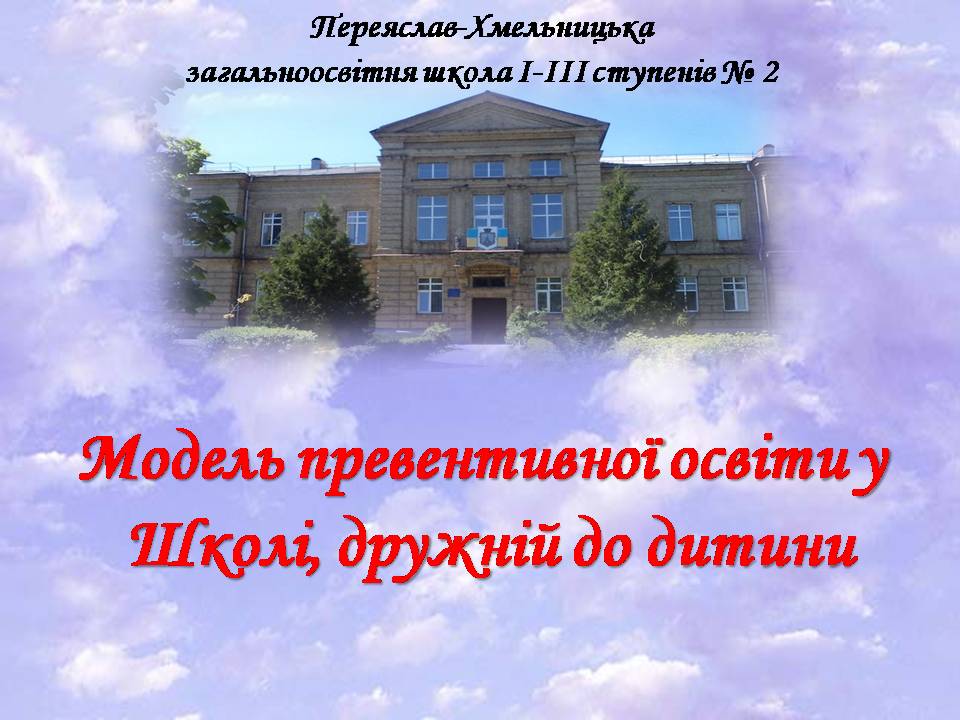 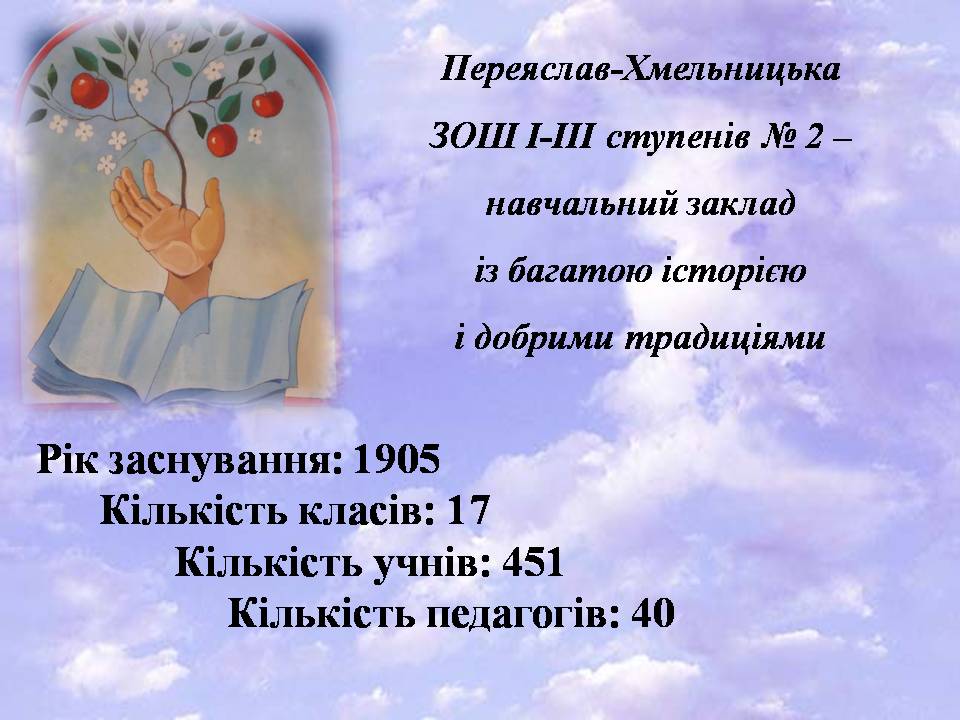 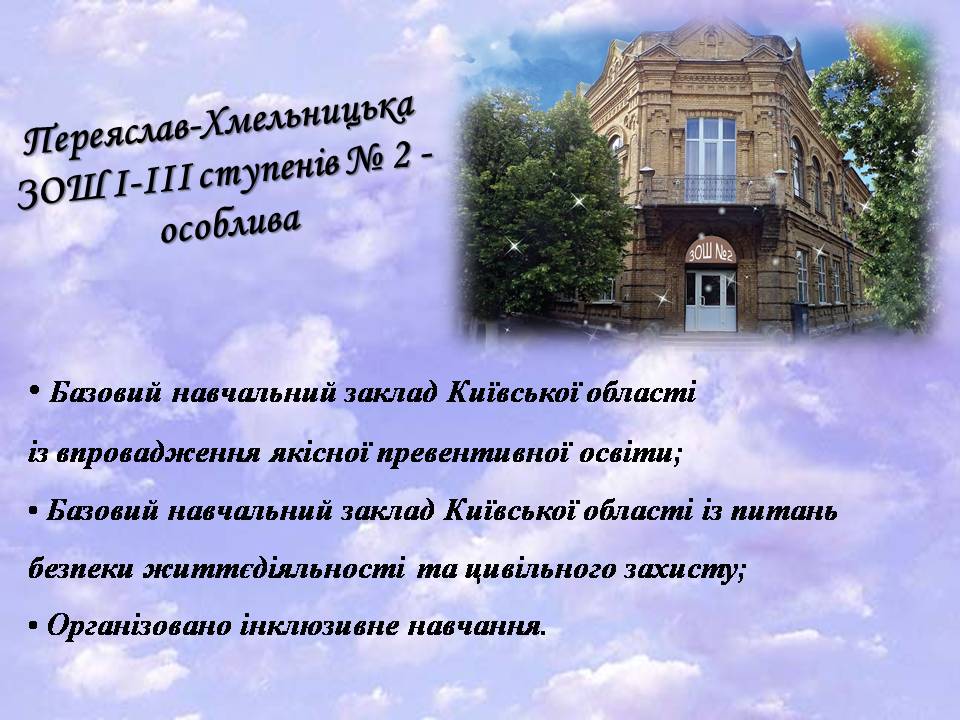 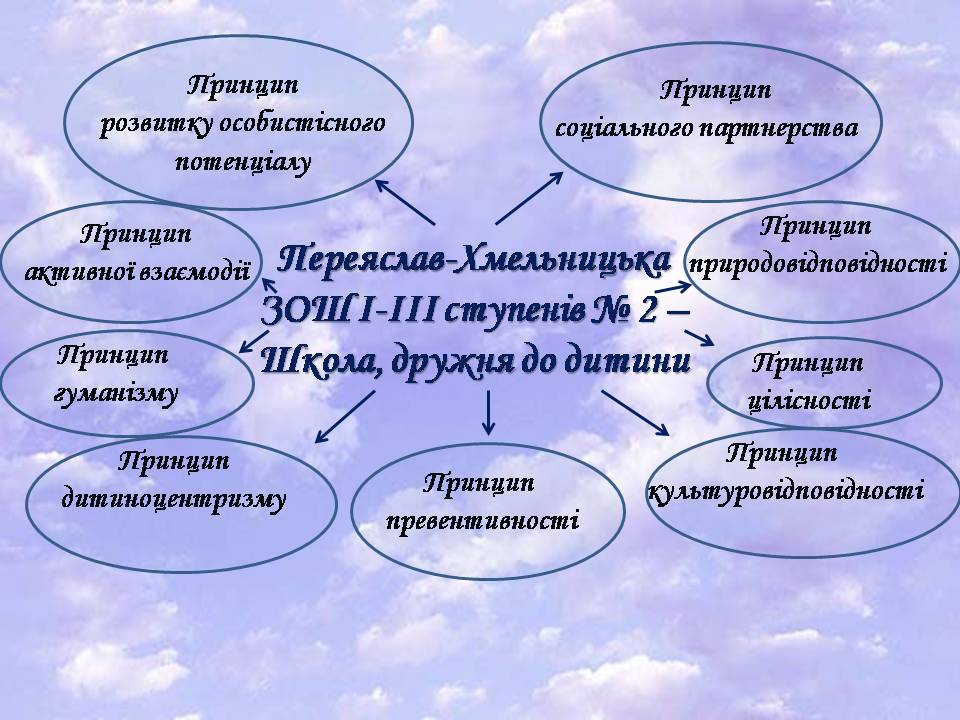 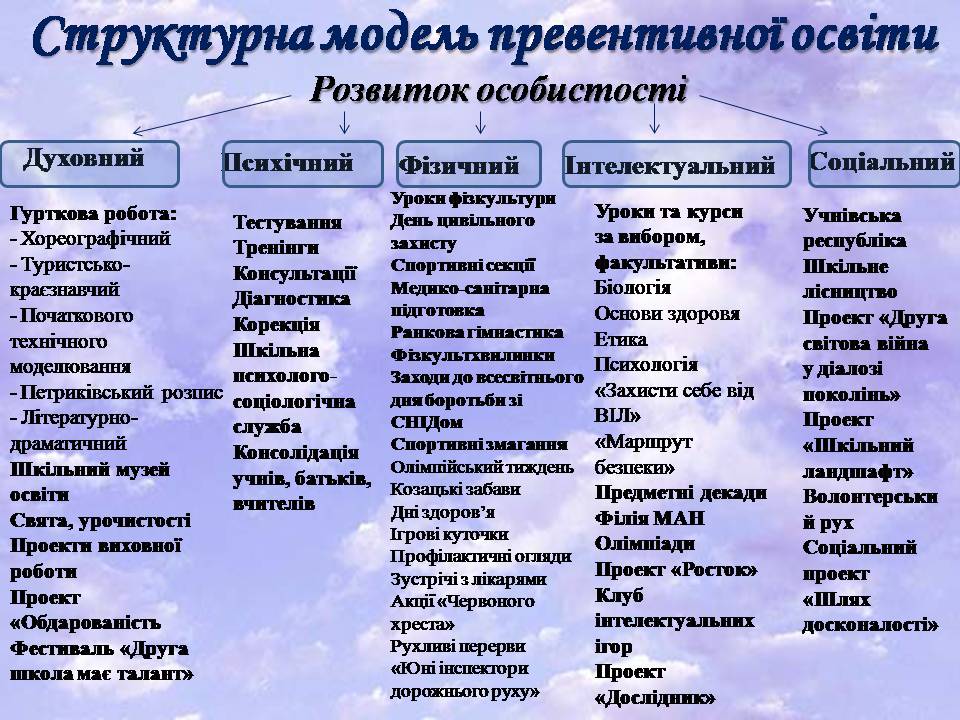 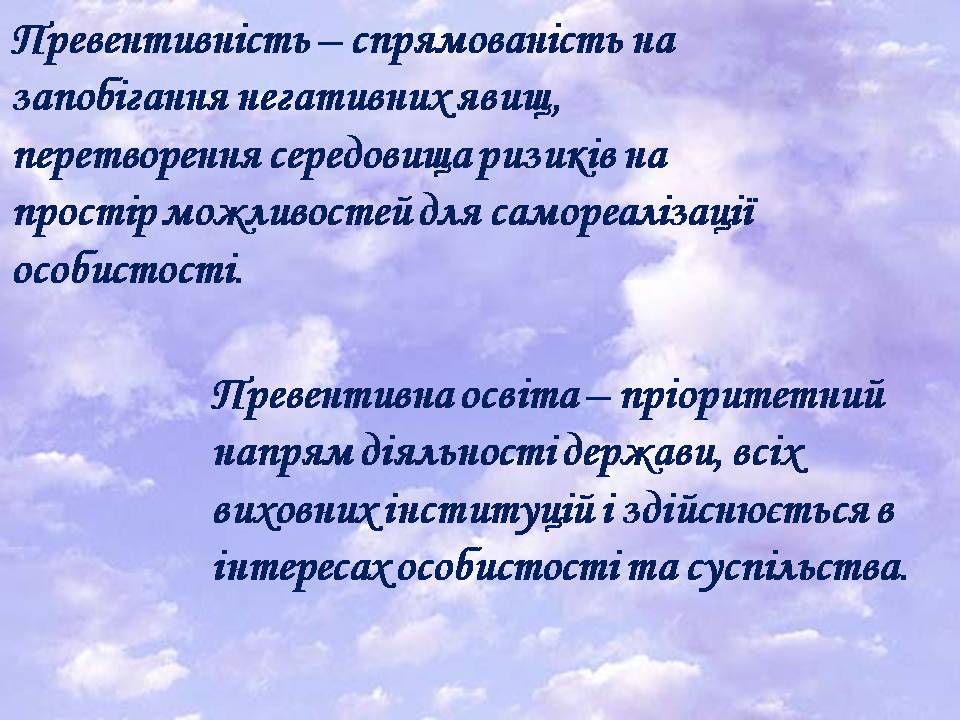 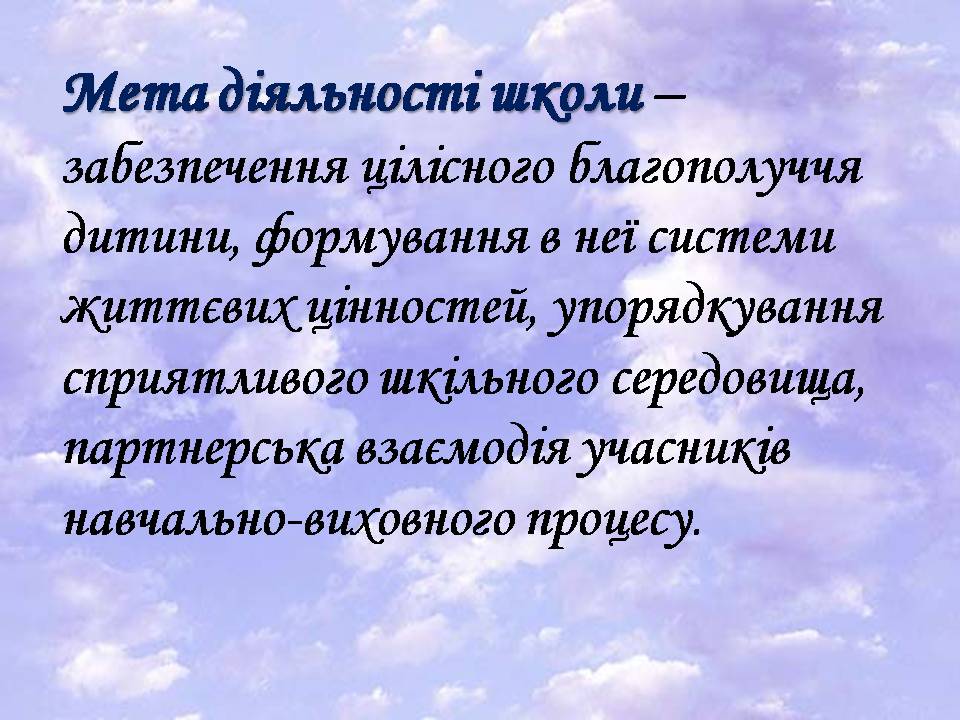 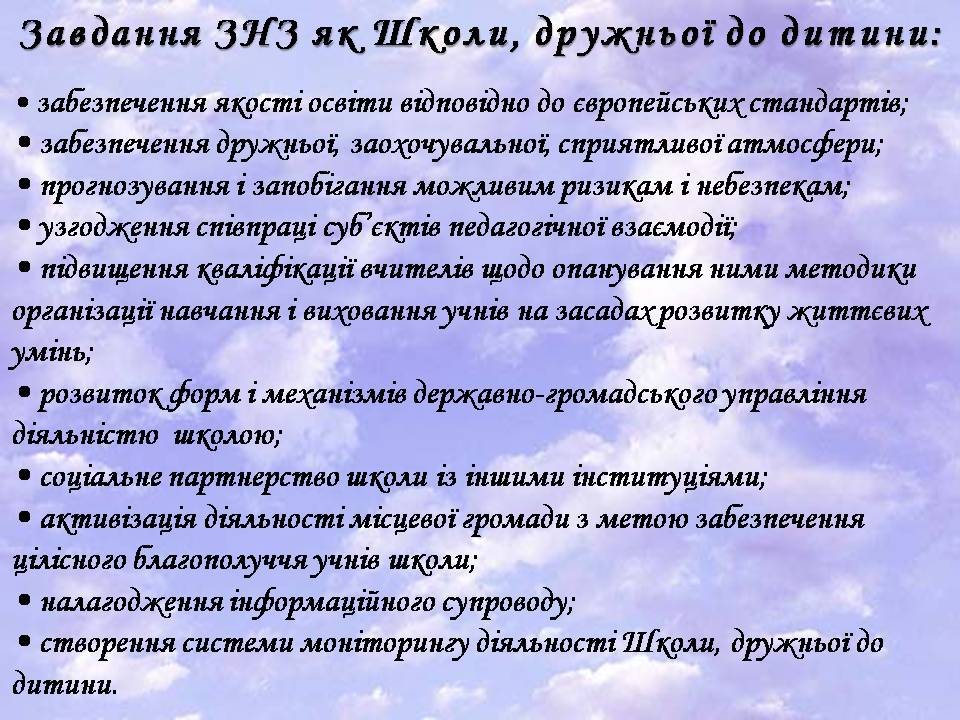 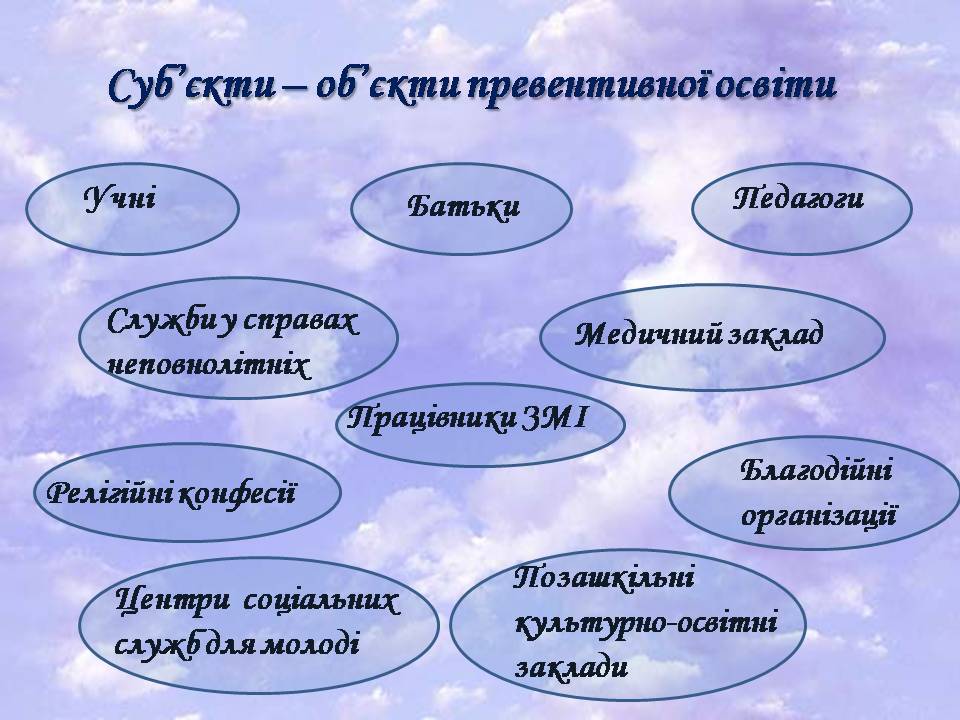 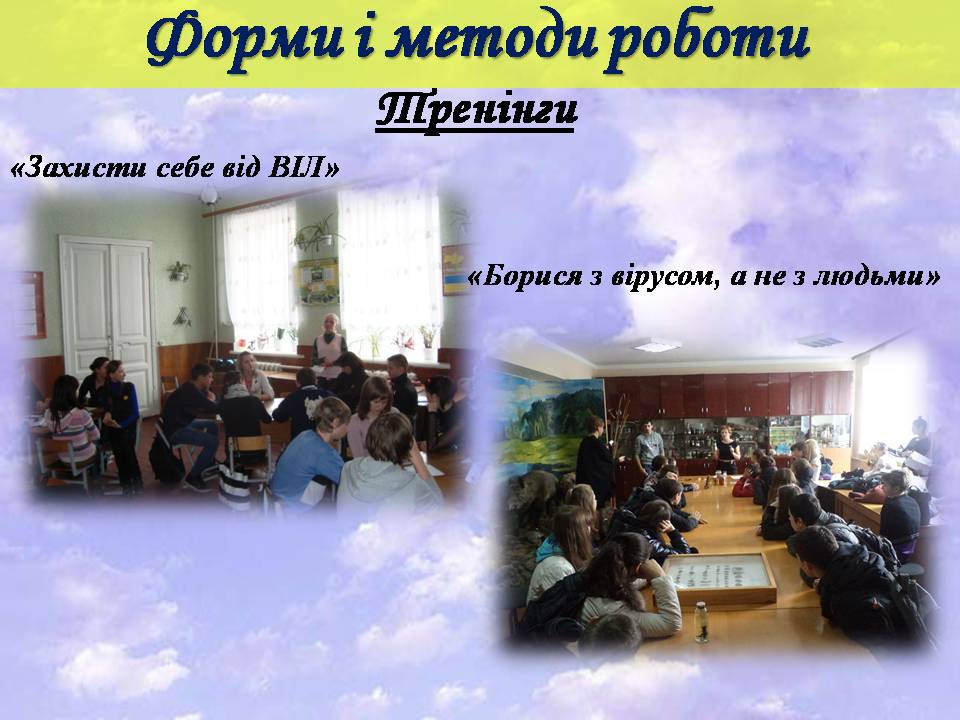 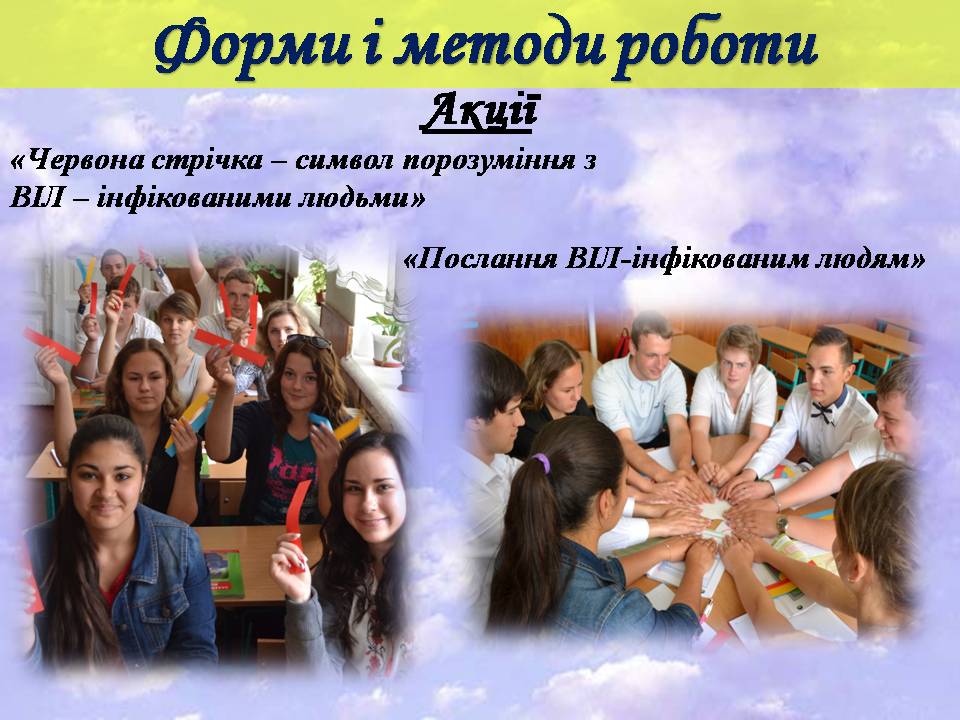 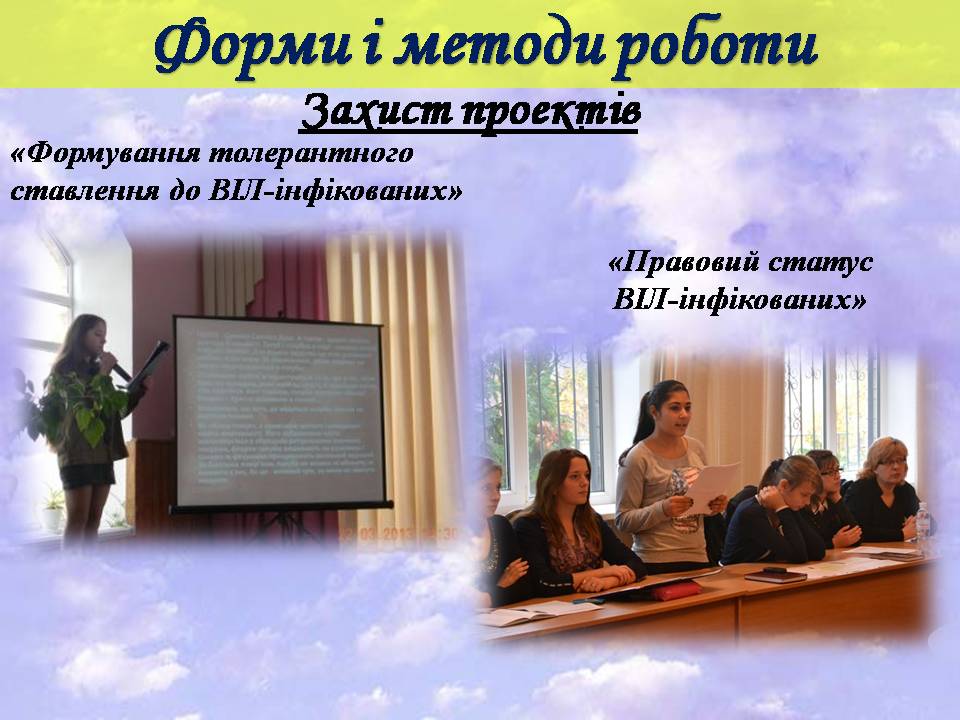 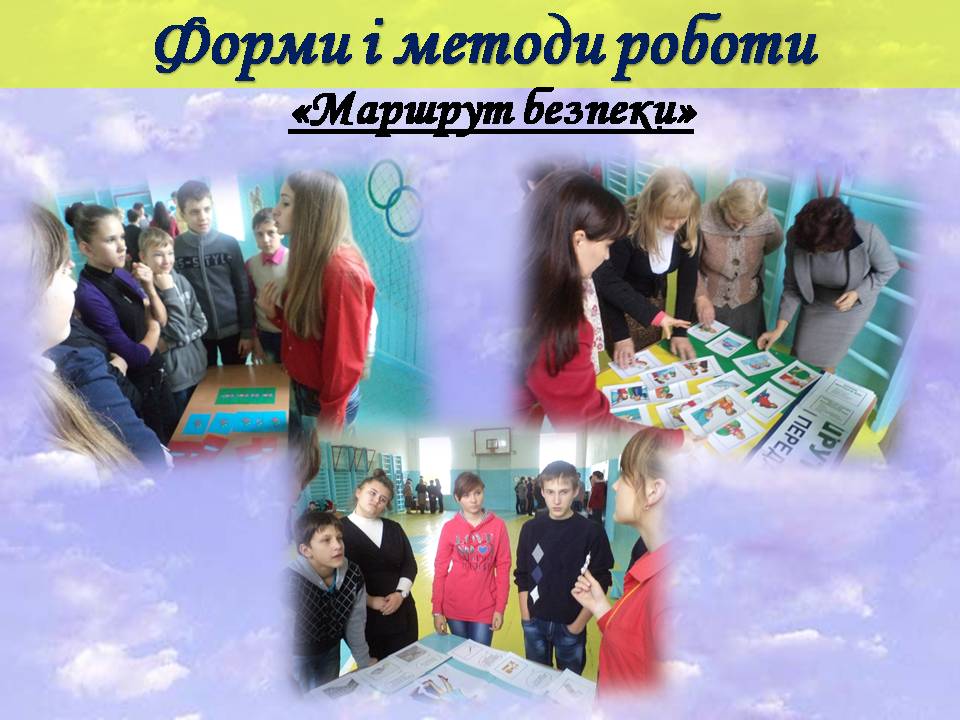 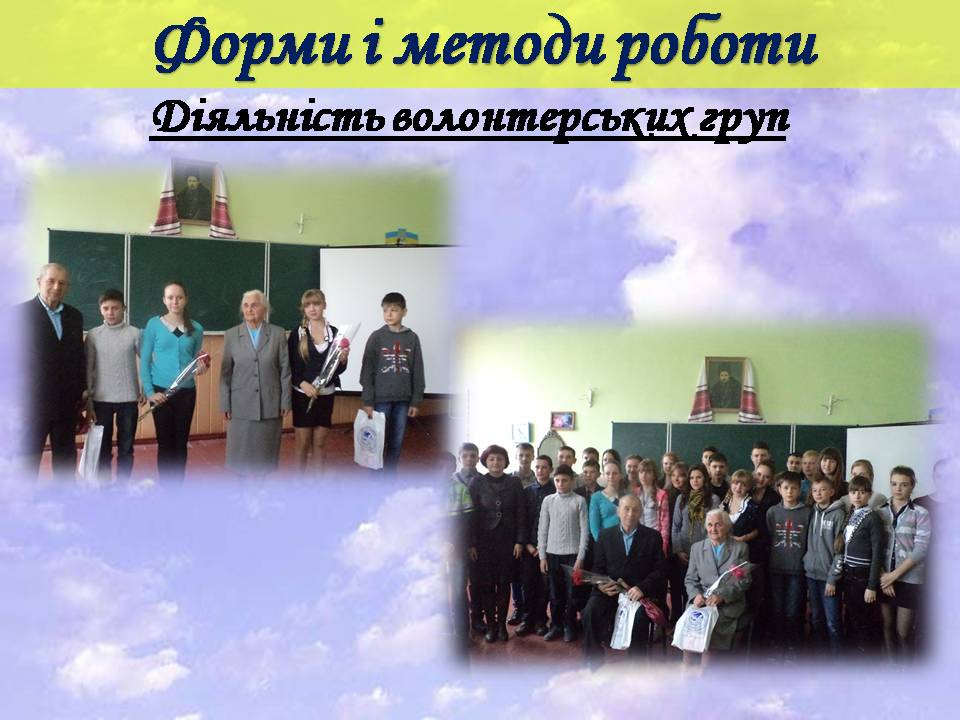 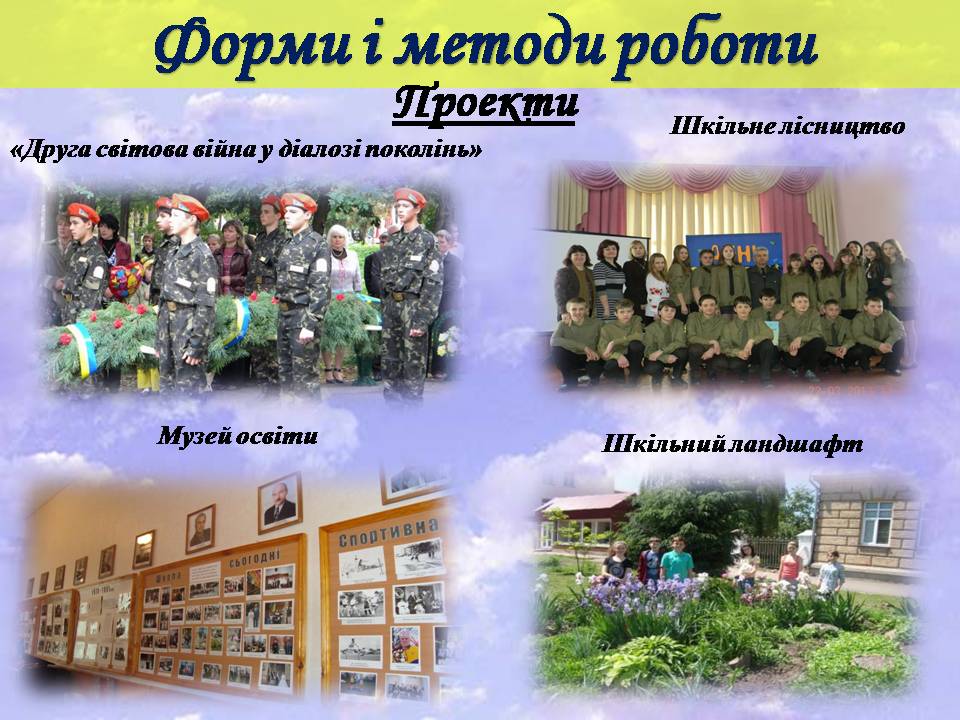 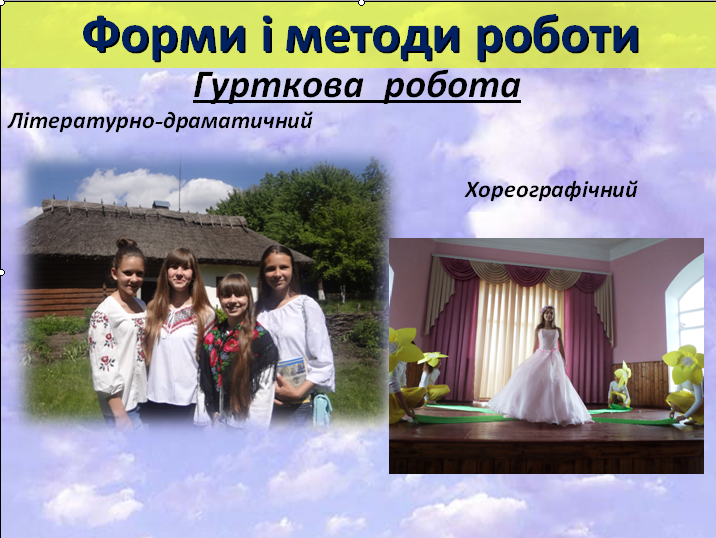 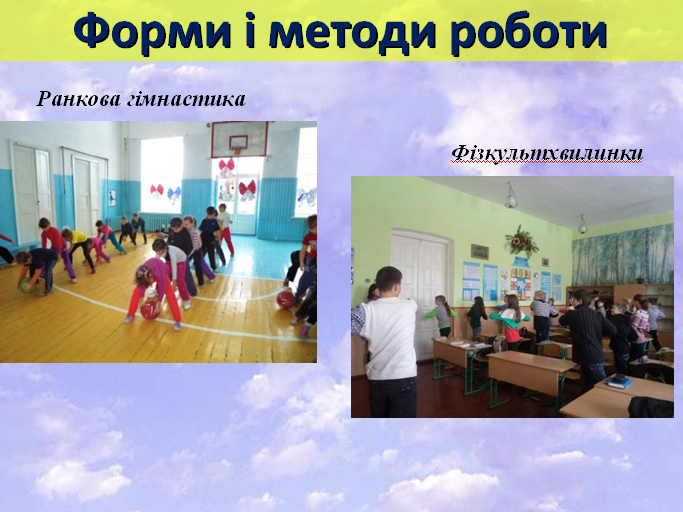 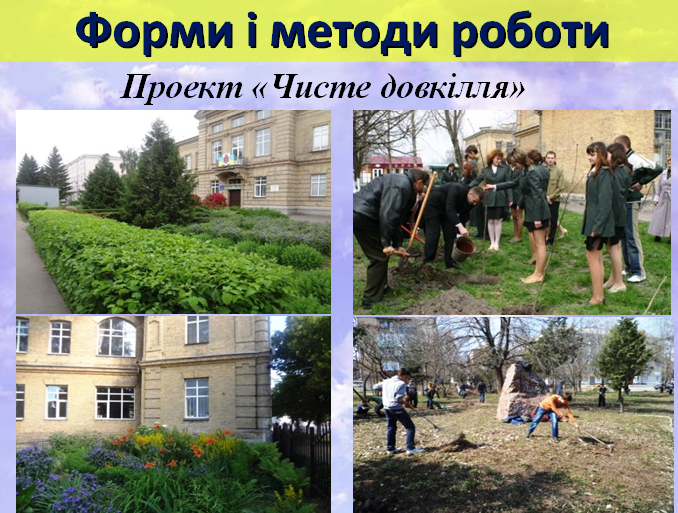 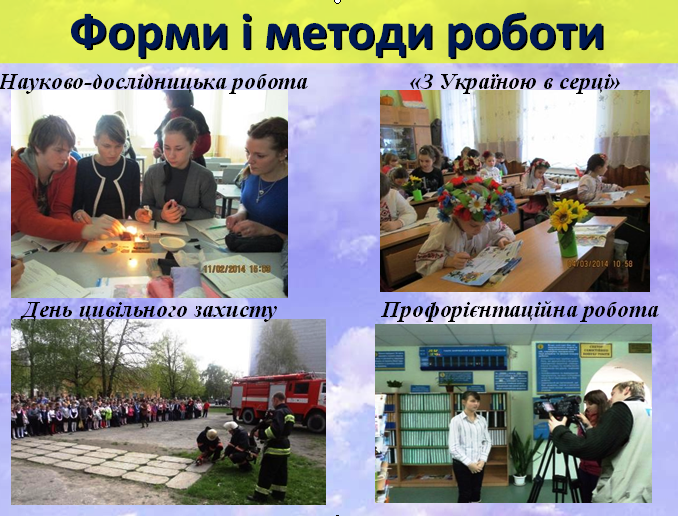 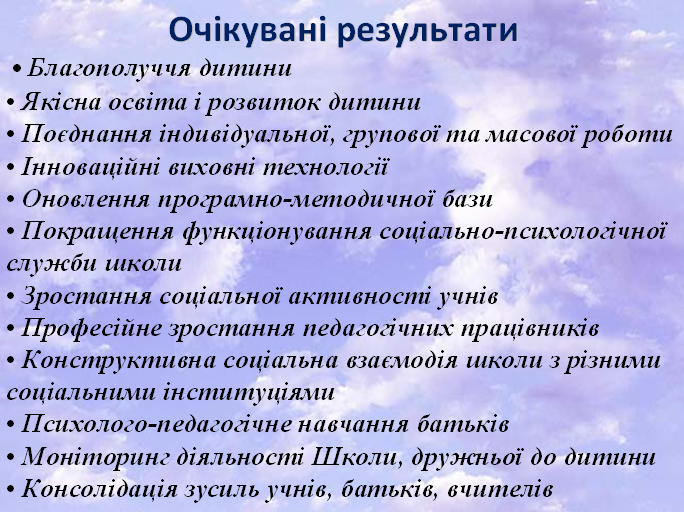 